ANEXO IMODELO DE PORTADA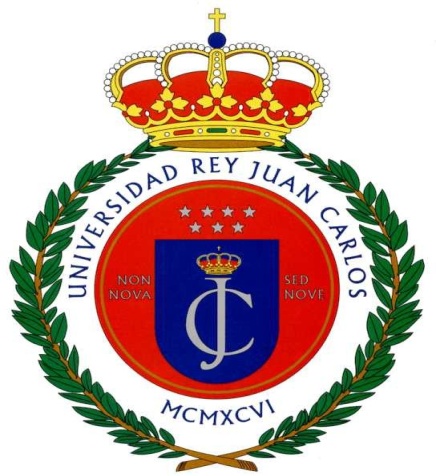 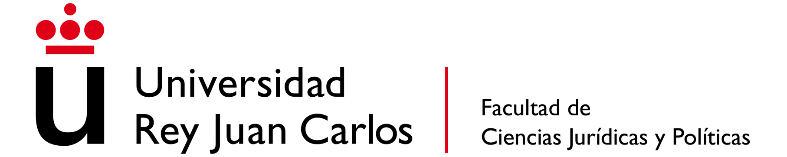 AUTOR(A): Apellido(s), NombreDNI (o documento equivalente, indicar en su caso): En (localidad), a (día) de (mes) de (año)ANEXO IIPLANTILLA PARA EJEMPLO DE EPIGRAFÍATÍTULO DEL CAPÍTULO (Estilo: Título 0)I. Primer nivel de título (Estilo: Título 1)Los estilos de texto de este anexo en su versión editable (se distribuye en formato .docx y en formato .odt) se pueden seleccionar y aplicar para que el formateado de texto sea automático. Los diferentes estilos tienen configurada una separación por encima y por debajo del texto por lo que, en general, no será necesario añadir saltos de línea ni entre párrafos ni antes o después de los títulos. (Estilo: Párrafo)Para que sean identificables, en este anexo se ha añadido entre paréntesis el nombre del estilo utilizado en cada texto. (Estilo: Párrafo)Los estilos de título, además, están configurados para quedar ligados al texto que vaya inmediatamente a continuación, de forma que nunca queden separados del texto al que titulan. (Estilo: Párrafo)Puede usar este anexo como plantilla para redactar su TFG y dispondrá de todos los estilos ya configurados. (Estilo: Párrafo)1. Segundo nivel de título (Estilo: Título 2)Lorem ipsum dolor sit amet consectetur adipiscing elit dapibus consequat, ultrices mi velit sagittis scelerisque mattis montes quisque quam sociosqu, dui eu egestas nulla pharetra non proin cursus. (Estilo: Párrafo)2. Segundo nivel de título (Estilo: Título 2)2.1 Tercer nivel de título (Estilo: Título 3)Luctus vitae accumsan est per diam auctor augue lectus suscipit, nisl dapibus ac natoque bibendum senectus phasellus porta gravida, consequat praesent mattis quisque volutpat odio ridiculus ornare. (Estilo: Párrafo)2.2 Tercer nivel de título (Estilo: Título 3)Para textos con viñetas existe un estilo de texto llamado Párrafo de lista: (Estilo: Párrafo)Los textos con viñetas son útiles para listados de texto. (Estilo: Párrafo de lista)Proin dapibus, massa nec venenatis condimentum, est turpis gravida leo, id hendrerit felis nulla quis magna. (Estilo: Párrafo de lista)Maecenas id feugiat arcu, in convallis est. Proin varius neque tortor, ac molestie metus venenatis quis. Sed lacus leo, pellentesque a ante et, imperdiet elementum nibh. (Estilo: Párrafo de lista)2.2.1 Cuarto nivel (Estilo: Título 4)Suscipit risus ligula arcu sed pharetra quam diam aptent feugiat posuere phasellus placerat, consequat pulvinar eleifend ad ante dictumst velit netus aliquam at laoreet. (Estilo: Párrafo)Si necesita que un párrafo comience sin sangría en su primera línea, use el estilo Párrafo sin sangría. (Estilo: Párrafo sin sangría)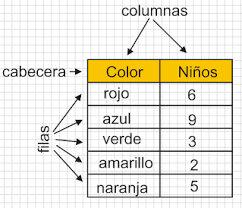 Imagen 1. Para los pies de imagen y tablas use el estilo Pie de imagen (Estilo: Pie de imagen)2.2.2 Cuarto nivelTempus netus viverra malesuada ullamcorper orci augue mi senectus urna fusce, ornare eros dictumst mauris integer enim lacus pulvinar metus litora ac, pretium hac suscipit proin hendrerit nascetur himenaeos habitasse euismod. Sem eros taciti risus malesuada conubia sodales interdum ac suscipit eget, primis maecenas bibendum massa nulla tristique luctus litora.TRABAJO FIN DE GRADOGRADO EN …CURSO ACADÉMICO …CONVOCATORIA …TÍTULO